         RÉGIONALE  D’ÉLEVAGE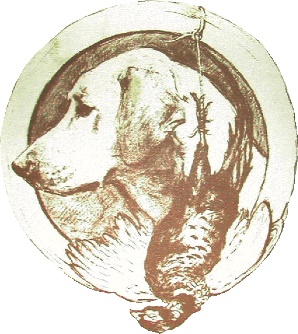          Retriever Club de FranceFONTAINEBLEAU (77)  GRAND PARQUETSamedi 25 mai 2019JURY PRESSENTI                                  Golden : Birgit RABE (All) Gracefull Delight
                            Labrador et Flat Coated : Juan Carlos PINEDA (Esp) Depinecan                   		Autres races et Confirmations : Béatrice MICHAUDVous êtes propriétaire d’un Retriever. Vous ne l’avez jamais présenté.Nous vous accueillerons sur le Petit Parquet dans un ring special:Atelier pour la présentation Conseils autour du toilettageVétérinaire  sur place pour tous prélèvements ADN  tares…Venez nombreux. Inscription sur le site de CEDIA.Toute la journée nous serons à votre disposition et à l’écoute de vos idées dans le but d’améliorer les services du Retriever Club de France A l’heure du déjeuner, en toute convivialité, nous partagerons les spécialités que  vous  voudrez bien apporter. Assemblée Générale à 18 heures (salle sous les tribunes)Dîner : sous châpiteau, face aux tribunes, Spectacle et feux d’artifice.Working-test pédagogique  Classe Découverte ( 25 et 26 mai)  Classe Initiation 25 mai (pour les chiens inscrits à la RE.) le Dimanche ils pourront intégrer le Working-test de la finale à titre d’entaînement. Les épreuves se feront , le Samedi, sur le Petit Parquet et à proximité immediate de la RE. Feuille d’engagement ci-dessous. Juges : Didier DHENNIN et Gilbert RAULT seront à votre disposition pour tous conseils.Parallèlement le RCF organise la :Feuille d’engagement WORKING TEST   d’INITIATION   FONTAINEBLEAURemplir une feuille par chienSamedi 25 mai : 		   Dimanche 26 mai :Classe (cocher) :     	Découverte 				 Initiation    Propriétaire du chien : Nom :   ____________________________  Prénom :   _________________________________ Adresse : _____________________________________________________________________  Code Postal :   _______________ Localité :  _________________________________________Tél :   _________________________ Email :   _______________________________________ Chien présenté : Nom complet :   _______________________________________________________________ Date de naissance :   ____________________       Mâle / Femelle :   _____________________Race :   ______________________Numéro de L.O.F. :   ______________________________Tatouage ou puce :   ________________________________________________ Conducteur :   _______________________________ Tel :_____________________________Email :______________________________________________________________________Tarifs RCF:    N° adhérent RCF : __________________ Classes Découverte   :  Adhérent : 20 Euros             Non adhérent :  40 Euros Classes Initiation :         Adhérent : 30 Euros             Non adhérent :  50 EurosAttention : Une réduction est accordée aux chiens inscrits à la RE - 5 Euros  	       Pour les chiens inscrits les deux jours : demi tarif le 2ème jour. L’inscription ne sera effective qu’après réception du règlement par chèque à l’ordre du RCF. Date :         		 Signature : 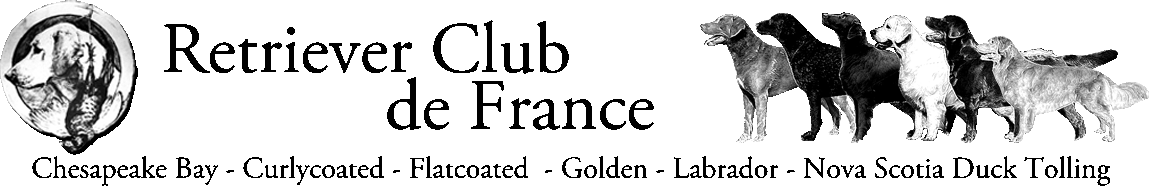 